PATVIRTINTA                              Biržų rajono Kirdonių universalaus                            daugiafunkcio centro direktoriaus                                       2021 m. vasario 26 d. įsakymu Nr. V-10BIRŽŲ RAJONO KIRDONIŲ UNIVERSALAUS DAUGIAFUNKCIO CENTRO 2021 - 2023 METŲ STRATEGINIS VEIKLOS PLANAS TURINYSĮVADASBiržų rajono Kirdonių universalaus daugiafunkcio centro (toliau-Centras) 2021-2023 metų strateginis planas (toliau-Strateginis planas) parengtas atsižvelgiant į viešumo, mokymosi iš geros praktikos pavyzdžių Lietuvoje principus bei vadovaujantis: Lietuvos pažangos strategijos „Lietuva 2030” raidos veiksniu ,,sumani visuomenė“ bei jam priskiriamomis pagrindinėmis iniciatyvomis (veikli visuomenė, solidari visuomenė, besimokanti visuomenė), Lietuvos Baltosios knygos trečiuoju uždaviniu – sudaryti kokybiško gyvenimo sąlygas visoje Lietuvoje bei jam priskiriamais (užtikrinama pakankama viešųjų paslaugų kokybė visiems Lietuvos gyventojams, nepaisant to, kur jie gyvena, suderinamas paslaugų pasiekiamumo standartas visoje Lietuvos teritorijoje, užtikrinama pakankama švietimo kokybė, nepriklausanti nuo mokinių gyvenamosios vietos, gerinamas kultūros paslaugų pasiekiamumas ir gyventojų įsitraukimo lygis ir kt.) veiksmais, Biržų rajono savivaldybės 2020–2022 metų strateginio veiklos plano (Patvirtinto Biržų rajono savivaldybės tarybos 2020 m. vasario 28 d. sprendimu Nr. T-31) 1 ir 2 strateginiais tikslais (gerinti švietimo, sveikatos apsaugos ir socialinės paramos paslaugų kokybę ir prieinamumą, didinti savivaldybės valdymo efektyvumą, skatinti gyventojų iniciatyvas, kultūrinį ir sportinį aktyvumą).Centro strateginį planą rengė Strateginio plano projekto rengimo komisija (toliau-Komisija), sudaryta Kirdonių universalaus daugiafunkcio centro direktoriaus 2020 m. gruodžio 28 d.  įsakymu Nr. V-46, kurios nariai: direktorė, ūkvedė ir kultūrinės veiklos organizatorė, vyr. buhalterė, meno vadovė, priešmokyklinio ugdymo mokytoja.Centro veiklos strateginis planas sudarys prielaidas kryptingai planuoti veiklą, efektyviai paskirstyti, perskirstyti finansinius bei žmogiškuosius išteklius, numatyti veiklos tikslus, būdus, perspektyvas, reikiamų lėšų kiekį tikslams įgyvendinti ir pan.ESAMOS BŪKLĖS ANALIZĖVeiklos analizėBiržų rajono Kirdonių universalus daugiafunkcis centras (toliau-Centras) yra savivaldybės biudžetinė įstaiga, įsteigta Biržų rajono savivaldybės tarybos 2016 m. sausio 28 d. sprendimu Nr. T-15. Įstaiga įregistruota Juridinių asmenų registre 2016 m. balandžio 1 d. Adresas-Žalgirio g. 17, Kirdonys, Biržų r., tel. 865780122, el. p. kirdoniuudc@gmail.com, www.kirdoniuudc.lt.Centre vadovaujamasi 2015 m. kovo 10 d. Ugdymo plėtotės centro direktoriaus įsakymu  Nr. VK-35 patvirtintoje Daugiafunkcių centrų koncepcijoje nurodytais veiklos principais ir jų įgyvendinimu:1. lentelė.Veiklos principaiĮstaigos veikla orientuota trims tikslinėms grupėms. Ikimokyklinio ir priešmokyklinio amžiaus vaikų ugdymo grupė, mokyklinio amžiaus vaikai, suaugusieji ir senjorai.Ikimokyklinio ir priešmokyklinio amžiaus vaikų ugdymo grupė- tai 1 -7 metų amžiaus vaikai. Centre vykdomas vaikų ugdymas, rūpinamasi jų užimtumu. Su ugdytiniais dirba dvi pedagogės bei padėjėja. Grupei suteiktos sąlygos naudotis žaidimų aikštele, treniruoklių ir renginių sale, teikiamas maitinimas. Centre maistas negaminamas, jį tiekia individuali įmonė.Mokyklinio amžiaus vaikai ir jaunimas. Centre sudaromos galimybės laisvalaikio praleidimui naudojantis treniruoklių sale, bibliotekoje esančia literatūra, IT technologijomis, žaidimų aikštele lauke, aktyviai dalyvaujant kultūros ir sporto renginiuose bei užsiėmimuose.Suaugusieji ir senjorai. Šios grupės pagrindiniai poreikiai yra bendravimas bei dalyvavimas dominančiose veiklose, socialinė pagalba. Centre sudarytos sąlygos dalyvauti renginiuose, meno mėgėjų kolektyvuose, sporto treniruotėse, naudotis bibliotekos ir skalbyklos teikiamomis paslaugomis. Esant poreikiui, bet kuriai tiksliniai grupei organizuojamos išvykos, edukaciniai užsiėmimai, paskaitos.Teikiamos ikimokyklinio ir priešmokyklinio ugdymo, bibliotekos, kultūros, sporto, socialinės (skalbykla, dušai), laisvalaikio (biliardas, stalo žaidimai, stalo tenisas) paslaugos. 2. lentelė.Centro teikiamų paslaugų bei jų vartotojų raiškaCentre teikiamos ikimokyklinio ir priešmokyklinio ugdymo, bibliotekos, kultūros, sporto, socialinės bei laisvalaikio paslaugos. 2018-2019 metais lankytojų skaičius išliko gana stabilus. 2019 metais pastebėtas sporto paslaugų vartotojų skaičiaus ženklus sumažėjimas tai gali būti siejamas su sporto organizatoriaus nebuvimu, gyventojų pasyvumu savarankiškai sportuoti. Drastišką beveik visų paslaugų vartotojų mažėjimą 2020 metais lėmė, epidemiologinė situacija šalyje.3. lentelė.Centro tarpinstitucinio bendradarbiavimo raiškaAnalizuojant centro tarpinstitucinio bendradarbiavimo raišką buvo pastebėta, kad bendradarbiavimas tarp institucijų beveik neformalizuotas. Trišalė bendradarbiavimo sutartis, 2016 metais, pasirašyta tik tarp Biržų rajone veikiančių daugiafunkcių centrų. Tais pačiais metais pasirašyta turto panaudos sutartis su Biržų rajono Jurgio Bielinio viešąja biblioteka. Kitų bendradarbiavimą patvirtinančių dokumentų nėra. Formalizuoto bendravimo trūkumas gali sąlygoti partnerių veikimo ribų neapibrėžtumą, vaidmenų žinojimo ir atlikimo bei atsakomybės trūkumą, elgsenos ir tikslų nesuderinamumą.  Žmogiškųjų išteklių analizėViešojo sektoriaus organizacijoms būdingos transformacijos, reformos, pokyčiai bei inovacijų paieškos. Pokyčiams įgyvendinti reikia žmogiškųjų išteklių, sugebančių išdėstyti prioritetus, atlikti keliamas užduotis. Žmogiškieji ištekliai yra vienas svarbiausių resursų, reikalingų bet kokiai organizacijos veiklai vykdyti.4. lentelė.Kirdonių universalaus daugiafunkcio centro ir partnerių pareigybės Biržų rajono savivaldybės tarybos 2016 m. kovo 24 d. sprendimu Nr. T-43 patvirtinti 9 etatai. 2020 metais dirba 11 centro darbuotojų. Kirdonių daugiafunkciame centre dirba du partnerių darbuotojai: Biržų rajono Jurgio Bielinio viešosios bibliotekos bibliotekininkė, Biržų kultūros centro meno vadovė. Viso 13 darbuotojų. Didelio kvalifikuotų darbuotojų trūkumo nėra. Vietos gyventojai sudaro 75 proc. dirbančio personalo, trūksta sportinės veiklos organizatoriaus.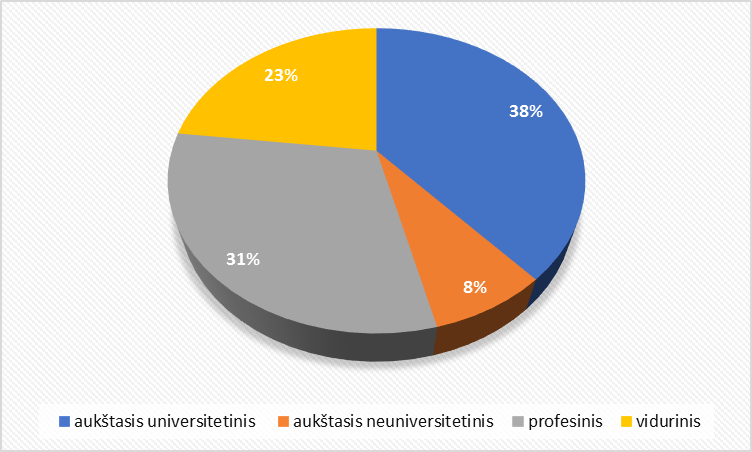 pav. Centro ir partnerių išsilavinimasAukštąjį universitetinį išsilavinimą yra įgiję: direktorė, vyr. buhalterė, ikimokyklinio ugdymo mokytoja (tas pats asmuo užima priešmokyklinio ugdymo auklėtojos ir meninio ugdymo pedagogės pareigas) bei įstaigos parterių darbuotojai: meno vadovė, bibliotekininkė. Aukštąjį universitetinį išsilavinimą įgiję asmenys sudaro 38% visų centro darbuotojų. Aukštąjį neuniversitetinį išslavinimą įgijęs asmuo užima ikimokyklinio ugdymo mokytojos pareigas. Tai sudaro 8% viso kolektyvo darbuotojų. Vidurinį išsilavinimą įgiję: ūkvedė ir kultūrinės veiklos organizatorė, mokytojos padėjėja, kūrikas. Verta pridurti, kad ūkvedė einanti ir kultūrinės veiklos organizatorės pareigas, šiuo metu, siekia universitetinio išsilavinimo. Šie asmenys sudaro 23% dirbančiųjų skaičiaus. Profesinį išsilavinimą turi valytojos, kiemsargis ir pagalbinis darbininkas, tai sudaro 31% visų centre dirbančio personalo. Visi daugiafunkcio centro bei partnerių darbuotojai atitinka pareigybės aprašymuose nurodytus specialius reikalavimus.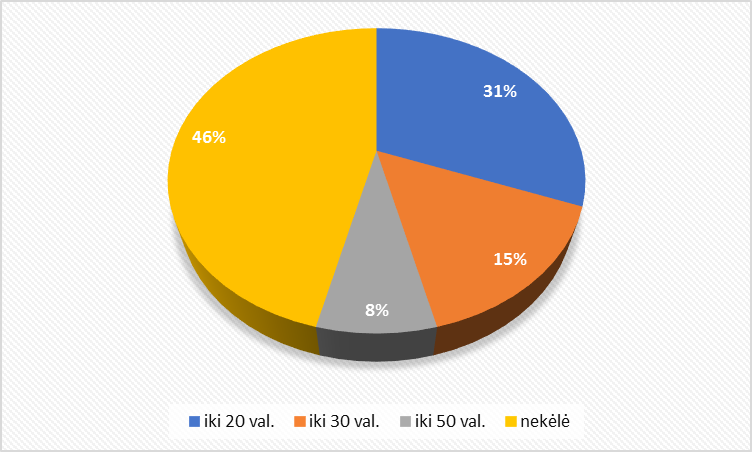 pav. Centro ir partnerių darbuotojų kvalifikacijos kėlimas2020 metų duomenimis iki 50 valandų kvalifikaciją kėlė meninio ugdymo mokytojos ir ikimokyklinio ir priešmokyklinio ugdymo pedagogės pareigas einanti darbuotoja. Iki 30 valandų kvalifikaciją kėlė direktorė ir ūkvedė. Iki 20 valandų seminaruose dalyvavo vyr. buhalterė, ikimokyklinio ugdymo mokytoja, bibliotekininkė ir meno vadovė, kūrikas. Kvalifikacijos nekėlė mokytojos padėjėja, valytojos, kiemsargė, pagalbinis darbininkas. Viso kvalifikaciją 2020 metais kėlė 64% centro darbuotojų. Taigi, didžioji dalis kolektyvo vykdo pareigybinėse instrukcijose nurodytą punktą apie nuolatinį kvalifikacijos kėlimą.pav. Centro ir partnerių darbuotojų stažas einamose pareigoseVienas iš kokybišką veiklą sąlygojančių veiksnių – darbo einamose pareigose patirtis. Išanalizavus centro bei įstaigos partnerių darbuotojų, dirbančių centre, darbo sutartis nustatyta, kad ilgiausią, einamose pareigose ,darbo patirtį turi bibliotekininkė, vyr. buhalterė bei ikimokyklinio ugdymo mokytoja. Tai sudaro 23% viso personalo. Iki 20 metų darbo stažo, užimamose pareigose, turi ikimokyklinio ugdymo mokytoja (tas pats asmuo vykdo meninio ir priešmokyklinio ugdymo funkcijas) bei meno vadovė. Tai sudaro 15% viso centre dirbančio personalo. 62% darbuotojų patirtis einamose pareigose yra iki 5 metų. Įvertinus personalo patirtį esamose pareigose galima daryti prielaidą, kad kai kurių administracijos bei specialistų darbo patirtis gali būti nepakankama. Pažymėtina, kad specialistai, tiesiogiai bendraujantys ir teikiantys paslaugas vartotojams, turi pakankamą darbo patirtį. Infrastruktūros analizėRemiantis pagrindinio pastato jo dalių ir priestato kadastro duomenimis statyba užbaigta 1983 metais. 2014 metais pradėti renovacijos darbai. Rekonstrukcija baigta 2015 metais. Kadastro duomenys rodo, kad pastato baigtumas – 100%. Statinys atitinka visus Valstybinės teritorijų planavimo ir statybos inspekcijos prie Aplinkos ministerijos reikalavimus. Pastato ir jo pagrindinių sistemų būklė yra nuolat stebima. Centro direktoriaus 2016 metų įsakymu Nr. V – 15 “Dėl pastato būklės ir jo sistemų stebėjimo“, paskirtas atsakingas asmuo. 5. lentelė.Teikiamų paslaugų pagrindinių vidaus plotų eksplikacijaCentras susiduria su vartotojų poreikių tenkinimo problemomis dėl kai kurių patalpų kvadratūros. Sporto salės plotas 56,45 m2. Salėje įrengti treniruokliai, sumontuotos bei laikomos kitos priemonės. Komandinėms treniruotėms vietos nebelieka. Maksimalus besitreniruojančių skaičius – 6. Norint vesti skaitlingesnes treniruotes tenka naudotis konferencijų sale. Pastarojoje vyksta meno mėgėjų kolektyvo repeticijos bei kultūros renginiai, todėl salė dažnai užimta. Konferencijų salės plotas – 64,31 m2. Salės infrastruktūra nėra pritaikyta spektaklių, skaitlingesnių meno kolektyvų bei profesionalių atlikėjų pasirodymams. Skalbyklos patalpa – 5,14 m2. Sustačius reikiamą įranga lieka labai mažai vietos aptarnaujančiam personalui bei vartotojams. Ikimokyklinio ir priešmokyklinio ugdymo patalpos atitinka visus higienos normų reikalavimus. 2016 metais įstaigai suteiktas leidimas – higienos pasas, leidžiantis esamose patalpose ugdyti 14 vaikų.6. lentelė.Svarbiausi baldai ir įrangaIkimokyklinio ir priešmokyklinio ugdymo grupės baldai ir įranga įsigyta 2015 metais, įgyvendinant Sanglaudos skatinimo veiksmų programos 2 prioriteto „Viešųjų paslaugų kokybė ir prieinamumas: sveikatos, švietimo ir socialinė infrastruktūra“ VP3-2.2-ŠMM-04-r priemonę „Universalių daugiafunkcių centrų kaimo vietovėse steigimas“. Grupė naudojasi 0,6 ha lauko žaidimų aikštele. Baldai, žaidimams bei kitoms veikloms naudojama įranga tiek lauke, tiek ir ugdymo grupėje buvo sertifikuota. Patikrinimą atlieka kontrolės įstaiga . Kiekvienais metais centrui išduodamas vaikų žaidimų aikštelės  kontrolės sertifikatas.Bibliotekos baldai ir įranga sukomplektuoti iš daugiafunkcio centro ir Biržų rajono Jurgio Bielinio viešosios bibliotekos turimo turto. Su pastarąja įstaiga yra sudaryta turto panaudos sutartis. Vienpusės spintos, televizorius, interaktyvi lenta, filmavimo kamera, stalai, kėdės yra centro nuosavybė. Priemonės ir baldai įgyti 2015 metais, įgyvendinant jau minėtą, centro renovavimo projektą. Dvipusės spintos, kompiuteriai, spausdintuvas yra Biržų viešosios bibliotekos nuosavybė. Šiuo metu naudojamas spausdintuvas bei kompiuteriai įgyti 2020 metais, įgyvendinant projekto „Prisijungusi Lietuva“ „Gyventojų skatinimas išmaniai naudotis internetu, atnaujintoje viešosios interneto prieigos infrastruktūroje“ priemonę.Konferencijų salės baldai ir įranga sukomplektuota iš daugiafunkcio centro ir Biržų kultūros centro turto. Foto aparatas, projektorius, ekranas, muzikinis centras, blykstės, baldai, kolonėlės, mikrofonai priklauso daugiafunkciam centrui, įgyti 2015 metais. Instrumentas priklauso kultūros centrui. Meno vadovas nurodo, kad trūksta nešiojamo kompiuterio ir kolonėlių.Sporto salės baldai ir įranga įgyti 2015 metais. Tiriamuoju laikotarpiu visa įranga ir baldai techniškai tvarkingi ir saugūs. Nuolatine baldų ir įrangos būklės priežiūra rūpinasi ūkvedė.Skalbyklos ir dušų įranga įgyta 2015 metais. Įgytos dvi skalbimo mašinos, bei džiovyklė. Skalbti galima 11 arba 6 kg. skalbinių. Džiovyklėje vienu metu džiovinama iki 11 kg skalbinių. Įgyti du Philips lygintuvai. Vartotojui pageidaujant, suteikiama galimybė skalbinius išsilyginti. Visa įranga visiškai tvarkinga. Nuolatinę priežiūra atlieka ūkvedė bei valytoja. Dušo paslaugomis gali naudotis ne tik vietiniai gyventojai, bet ir seniūnijos socialinių darbuotojų prižiūrimi neįgalūs, socialinės rizikos šeimų nariai. Finansinės būklės analizė7. lentelėPagrindiniai finansiniai rodikliaiIŠORINIŲ VEIKSNIŲ (PEST) ANALIZĖPolitiniai veiksniai. Tiek Europos Sąjungos, tiek Lietuvos politikos formavimą atspindintys dokumentai gan glaudžiai koreliuoja su daugiafunkcių centrų koncepcija - švietimo kokybė, socialinė sanglauda, kūrybiškumas, aktyvus pilietiškumas, mokymasis visą gyvenimą Minėti prioritetai išskirtini koncepcijoje, Europos Sąjungos „ET 2030“ programoje, įvairiuose mūsų šalies strateginiuose dokumentuose. Šiuose dokumentuose atsispindi ryšių tarp akademinių žinių ir praktinių įgūdžių svarba, veikimo ir mokymosi kartu, mokymosi „be sienų“  principai, tolerancija ir lygių galimybių užtikrinimas. Viešojo sektoriaus politikos formavime akcentuojamos nuolatinio mokymosi ir tobulėjimo, aktyvaus dalyvavimo, teikiamų paslaugų kokybės veiklos kryptys.Politikos formavimo dokumentuose plačiai kalbama apie visuomenės narių dalyvavimą įvairiose veiklose „Žmonės yra pagrindiniai veikėjai žinių visuomenėje. Vertingiausia – žmogaus gebėjimas nuolat besikeičiančioje aplinkoje naudoti žinias veiksmingai ir protingai. Siekdami pilnai išvystyti šį gebėjimą, žmonės turi norėti ir galėti imti gyvenimą į savo rankas – trumpai tariant, tapti aktyviais piliečiais. Nuolatinis tobulėjimas yra geriausias būdas priimti permainų iššūkius“ (Bendros 2015 m. Komisijos ir Tarybos komunikatas Europos parlamentui). Komunikate pabrėžiama sisteminio bendradarbiavimo įvairiose politikos srityse: užimtumo, švietimo, mokymo, kovos su diskriminacija, socialinės politikos, pilietiškumo (įskaitant Sąjungos pilietybę) ir jaunimo, taip pat kultūros, sporto ir sveikatos, svarba. Visos ES valstybės narės suinteresuotos visapusiškai išnaudoti švietimo ir kultūros potencialą skatinti darbo vietų kūrimą, ekonomikos augimą ir socialinį teisingumą bei jų užtikrinamą galimybę išgyventi įvairius Europos tapatybės aspektus.Daugiafunkcių centrų veikloje įgyvendinami šie Bendros Komisijos ir Tarybos komunikate Europos parlamentui (2015) pateikti aspektai:Mokymosi visą gyvenimą skatinimas: siekiant konvergencijos ir didinant skaičių asmenų, kurie mokosi visą gyvenimą, siekiant jų skaičių padidinti iki 25 proc. 2025 m.Pirmenybė inovacijoms ir skaitmeniniams įgūdžiams: skatinant naujovišką ir skaitmeninį mokymą ir parengiant naują veiksmų skaitmeninio švietimo srityje planą.Investicijos į švietimą: naudojantis Europos semestru teikti paramą struktūrinėms reformoms švietimo politikai gerinti, naudoti ES finansavimą ir ES investicijų priemone švietimui finansuoti, nustatant valstybėms narėms lyginamąjį standartą.Kultūros paveldo išsaugojimas ir Europos tapatybės bei kultūros suvokimo skatinimas: Pasinaudojant 2018 m. kaip Europos kultūros paveldo metų įdirbiu išplėtoti veiksmingą Europos kultūros darbotvarkę ir parengti Tarybos rekomendacijas dėl bendrų vertybių.Ekonominiai veiksniai. Lietuvos bendrasis vidaus produktas (BVP) yra vienas iš pagrindinių rodiklių, rodančių šalies ekonomikos išsivystymo lygį. Šalis, kuri sugeba didinti BVP, susikuria sąlygas pagerinti savo piliečių gyvenimo lygį, padaryti kokybiškesnes gyvenimo sąlygas.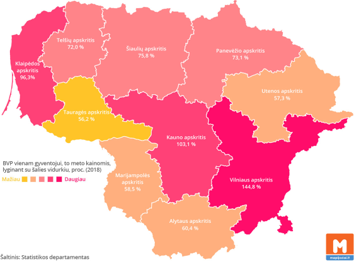 pav. Apskričių BVP vienam gyventojui nuo Lietuvos vidurkioBendras BVP Lietuvoje kasmet auga. Šalies 2018 m. BVP, tenkantis vienam gyventojui, lyginant su 2017 m. ūgtelėjo apie 8 %, tačiau BVP vienam gyventojui atotrūkis tarp Vilniaus ir Panevėžio apskričių išliko 2 kartus didesnis.Lietuvoje veikiantys daugiafunkciai centrai daugiausia teikia švietimo, kultūros ir sporto bei socialines paslaugas, todėl detalizuojami būtent šių sričių ekonominiai rodikliai.8. lentelėSocialinių programų finansavimas LietuvojeAsignavimai socialinėms programoms nuolat didėja. ES fondų ir kitų tarptautinių organizacijų parama (priklausomai nuo programos) sudaro nuo maždaug 20 iki 50 procentų.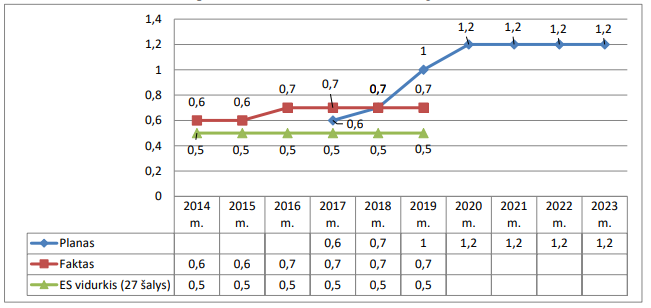 pav. BVP lėšos, skiriamos kultūrai, proc2019 m. Lietuvoje kultūrai buvo skiriama 0,7 proc. BVP lėšų nuo visų valdžios išlaidų, o Latvijoje – 1,0 proc., Estijoje – 1,1 proc. ES šalių narių valdžios išlaidų kultūros paslaugoms vidurkis (BVP dalis) – 0,5 proc.7 Kultūros funkcijoms įgyvendinti 2019 m. centrinė valdžia Lietuvoje skyrė daugiau nei savivalda (atitinkamai 0,4 proc. BVP ir 0,3 proc. BVP). Pagal tai Lietuva ženkliai atsilieka nuo Latvijos (0,4 proc. ir 0,6 proc., iš viso 1 proc. nuo BVP). Dar nėra oficialių duomenų apie BVP lėšų, skiriamų kultūrai, dalį 2020 m. (oficialūs 2020 m. statistikos duomenys turėtų būti paskelbti 2022 m.). Atsižvelgiant į didėjantį finansinių intervencijų poreikį, numatomą ES lėšų investavimą kultūros sektoriuje bei į šalies ekonomines tendencijas, prognozuojame kultūrai skiriamos BVP lėšų dalies augimą, tačiau abejotina, ar bus pasiekta 2020 m. numatyta 1,2 proc. BVP dalis. Užtikrinant kultūros gyvybingumą ir kultūros paslaugų plėtrą, taip pat poreikį atnaujinti ar sukurti trūkstamą kultūros infrastruktūrą, nuosekliai siekiame ir sieksime užtikrinti didesnį kultūros srities finansavimą. Tai ypač svarbu užtikrinant sektoriaus gyvybingumą po COVID-19 pandemijos, kai kultūros sektoriaus veikla iš esmės sustojo ar buvo stipriai apribota. Pažymėtina, kad taip pat svarbus ir didesnis savivaldos dėmesys finansuojant kultūros paslaugas – kultūra yra savarankiška savivaldos funkcija.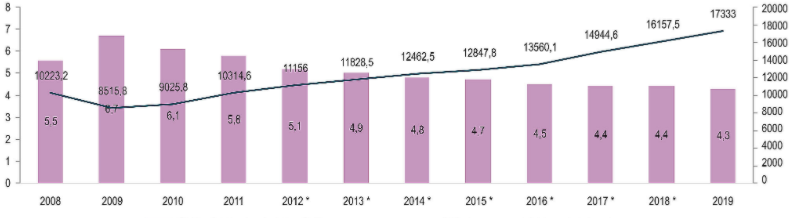 pav. Valstybės bei savivaldybių išlaidos švietimui, palyginti su BVPŠvietimo finansavimas nefunkcionuoja atskirai nuo visos šalies bendros ekonominės padėties, o vienas iš pagrindinių jos rodiklių – bendrasis vidaus produktas (BVP). Švietimui skiriamos lėšos auga. Didžioji dalis jų yra iš savivaldybių biudžeto. Privačių lėšų Lietuvos švietimas gauna nedaug, todėl yra itin priklausomas nuo valstybės skiriamo finansavimo. Jis auga, bet palyginus su EBPO ir Europos Sąjungos vidurkiu, Lietuvoje tenka maždaug trečdaliu mažesnė suma. Socialiniai veiksniai. Statistikos departamento duomenimis 2019-2020 m. laikotarpiu gyventojų skaičius tiek mieste tiek kaime nuolat mažėja.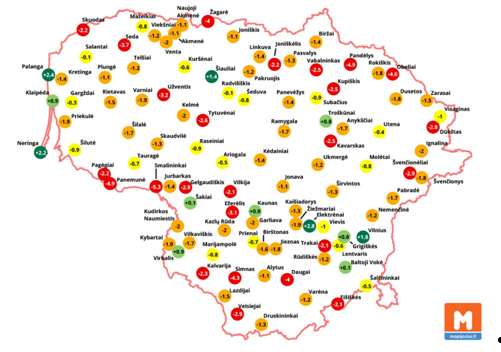 pav. Gyventojų skaičiaus pokytis 2019-2020Biržų rajono savivaldybės gyventojų skaičius pastaraisiais metais mažėjo dėl daugumai šalies periferinių vietovių būdingų priežasčių: padidėjusios gyventojų migracijos į Europos Sąjungos šalis srauto, migracijos į didžiuosius šalies miestus, neigiamos natūralios gyventojų kaitos. 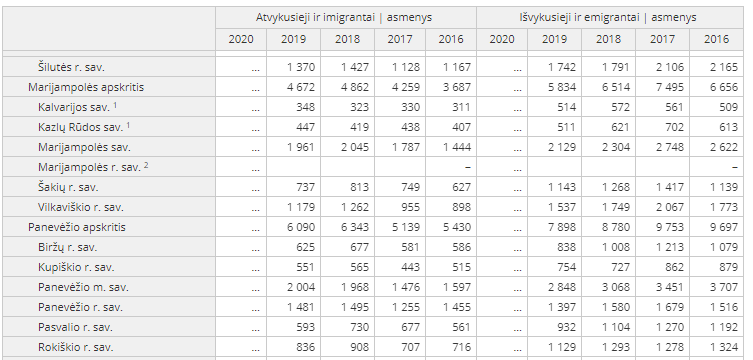 pav. Gyventojų migracijaDar viena gan aktuali socialinė problema nuolatinis visuomenės senėjimas bei gimstamumo rodiklių mažėjimas.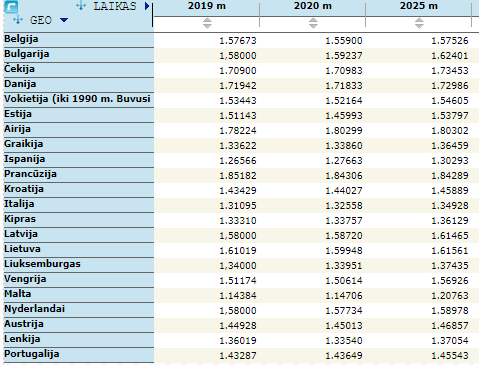 pav. Gimstamumo prognozėsIšanalizavus statistinę informaciją darytina išvada, kad daugiafunkcis centras nuolat turės koreguoti savo teikiamų paslaugų spektrą. Padidės senyvo amžiaus žmonėms skirtų paslaugų poreikis. Siekiant išlaikyti kaimiškose teritorijose jaunas šeimas būtina užtikrinti kuo geresnę jiems taikomų paslaugų kokybę Technologiniai veiksniai. Mokymosi visą gyvenimą memorandume (2001) teigiama, kad ekonominiai ir socialiniai pokyčiai modifikuoja ir modernizuoja pagrindinius įgūdžius, kuriuos kiekvienas privalo turėti kaip minimumą, kad galėtų dalyvauti darbinėje veikloje, šeimos ir visų lygių visuomenės gyvenime – nuo vietos iki Europos. Nauji svarbiausi įgūdžiai, įrašyti Lisabonos Europos Tarybos išvadose, yra: informacinės technologijos (IT), užsienio kalbos, technologinė kultūra, verslininkystė ir socialiniai gebėjimai.Nacionalinėje informacinės visuomenės plėtros strategijoje “Lietuva – globalių galimybių šalis” informacinė (žinių, žinojimo) visuomenė – tai atvira, išsilavinusi, nuolat besimokanti ir savo veiklą grindžianti žinojimu visuomenė, kurioje visi jos nariai turi galimybę ir efektyviai naudoja šiuolaikines informacines technologijas ir nacionalinius bei globalinius skaitmeninius informacijos išteklius. Lietuvoje patvirtinta Nacionalinę informacinės visuomenės plėtros koncepciją, parengta informacinių ir komunikacinių technologijų diegimo Lietuvos viešajame sektoriuje strategija, kurios pagrindinis tikslas: numatyti informacijos ir komunikacijos technologijų integravimą.. Šių strateginių tikslų įgyvendinimas atveria vieną iš galimybių kokybiškam daugiafunkcių centrų koncepcijos įgyvendinimui.SSGG ANALIZĖSSGG analizė – modelis, nurodantis  strateginių planų vystymo kryptį ir suteikiantis jiems pagrindą. Analizė atspindi:1. stiprybes (ką organizacija yra pajėgi atlikti);2. silpnybes (kas organizacijai trukdo);3. galimybes (potencialiai naudingos sąlygos);4. grėsmes (potencialiai nenaudingos sąlygos).Analizėje pateikiami su vidine ir išorine Centro aplinka susiję faktoriai, kurie turi įtakos  veiklai, nustato 2021-2023 metų strateginio plano kryptį.lentelėSSGG matrica5. 2021-2023 M. STRATEGINIS PLANAS5.1. Strateginio plano realizavimo stebėsena ir kontrolėCentro strateginis planas parengtas 3 metų laikotarpiui. Stebėsena vykdoma nenutrūkstamai, visą laikotarpį. Tarpinis plano įgyvendinimo vertinimas pateikiamas kiekvienais metais Centro direktoriaus Metiniame pranešime.Siekiant kryptingai įgyvendinti strateginius tikslus, strateginio plano peržiūra ir koregavimas atliekamas laikantis tam tikrų taisyklių:1.Centro misija, vizija ir vertybės - esminiai apibūdinimai, parodantys įstaigos gyvybingumą. Šie aspektai yra unikali vidaus bei išorės komunikacijos priemonė, leidžianti deklaruoti vieningus veiklos principus ir pristatyti Centrą visuomenei. Misija, vizija ir vertybės gali būti periodiškai atnaujinamos, siekiant jų atitikties įstaigos strateginėms kryptims. 2. Numatytos strateginės kryptys ir tikslai rodo tęstinius, ilgalaikius Centro siekius bei ateities prioritetus, todėl jų atsisakymas ar reikšmingas keitimas turi būti aiškiai pagrįstas ir paaiškintas. Naujos strateginės kryptys bei tikslai į strateginį planą gali būti įtraukiami pagal poreikį, atitinkamai įtraukiant ir visą loginę uždavinių bei priemonių struktūrą, reikalingą nustatytiems tikslams pasiekti;3. Numatytų uždavinių bei priemonių gali būti atsisakoma, kai jų įgyvendinimas tampa neįmanomas arba nebeprisideda prie strateginiame plane iškeltų tikslų siekimo. Nauji uždaviniai ir priemonės į strateginį planą gali būti įtraukiami, jei jie yra reikalingi nustatytiems tikslams pasiekti.PrincipaiĮgyvendinimo laukai, veiklos galimybės, priemonėsOrientavimosi į vietos bendruomenės poreikiusNuolatinis bendravimas su vietos bendruomenės atstovais. Organizuojami tradiciniai renginiai, rengiami koncertai, spektakliai, sporto užsiėmimai, varžybos Vykdomas ikimokyklinis ir priešmokyklinis ugdymas, kultūros ir sporto veiklos, teikiamos socialinės paslaugos gyventojams, pramogų ir laisvalaikio organizavimasĮvairovės kompleksiškumoUgdymo veikla ikimokyklinio ir priešmokyklinio amžiaus vaikams. Teikiamos paslaugos pritaikytos tikslinių grupių konkretiems poreikiams: kultūros, sporto, švietimo savirealizacijai. Centras turi įvairios įrangos: treniruokliai, virtuvė, įgarsinimo aparatūra, bibliotekoje kompiuteriai, interaktyvus stalas.PapildomumoNuo 2018 metų rudens pradėtas priešmokyklinis ugdymas, salės nuoma edukaciniams, kultūriniams renginiams.LankstumoPrincipo įgyvendinimo siekiama įsivertinimo būdu, stebint kas efektyvu, ko reikia atsisakyti, reaguoti į nuolat besikeičiančius bendruomenės poreikiusPrieinamumoKirdonių ir aplinkinių kaimų gyventojams sudaryta galimybė lankytis sporto salėje, bibliotekoje, suteikiama galimybė rinktis veiklas pagal poreikius. Siekiama maksimaliai pritaikyti patalpas veiklomsAktyvaus bendruomenės įtraukimoBendruomenės nariai įtraukiami į švenčių, parodų, teminių vakarų organizavimą ir dalyvavimą, sudaromos sąlygos atsiskleisti gyventojų kūrybiškumui, leidžiama naudotis patalpomis saviraiškai. Bendruomenės nariai kviečiami dalyvauti aptarimuose, skatinami išsakyti savo nuomonę ir teikti pasiūlymus.Tarpinstitucinio bendradarbiavimoVeikla organizuojama kartu su šalies bei Biržų rajono įvairiomis organizacijomis.Ikimokyklinis ugdymasIkimokyklinis ugdymasIkimokyklinis ugdymas2018m.2019m.2020m.998Priešmokyklinis ugdymasPriešmokyklinis ugdymasPriešmokyklinis ugdymas2018m.2019m.2020m.534VisoVisoViso2018m.2019m.2020m.141212Bibliotekos paslaugos/aktyvūs skaitytojaiBibliotekos paslaugos/aktyvūs skaitytojaiBibliotekos paslaugos/aktyvūs skaitytojai2018m.2019m.2020m.215209156Kultūros paslaugos. Renginiai/lankytojaiKultūros paslaugos. Renginiai/lankytojaiKultūros paslaugos. Renginiai/lankytojai2018m.2019m.2020m.51\104849\112034\691Sporto paslaugos. Lankytojai/apsilankymaiSporto paslaugos. Lankytojai/apsilankymaiSporto paslaugos. Lankytojai/apsilankymai2018m2019m.2020m.75\148575\82886\687Socialinės paslaugos. Lankytojai/apsilankymaiSocialinės paslaugos. Lankytojai/apsilankymaiSocialinės paslaugos. Lankytojai/apsilankymai2018m2019m.2020m.20/duomenų nėra26/duomenų nėra19\310Laisvalaikio paslaugos. Lankytojai/apsilankymaiLaisvalaikio paslaugos. Lankytojai/apsilankymaiLaisvalaikio paslaugos. Lankytojai/apsilankymai2018m2019m.2020m.50\156050\135446\179 ĮstaigaBendradarbiavimo sritisBiržų rajono savivaldybėDarbuotojų kvalifikacijos kėlimas; vaikų ir jaunimo neformalus ugdymas; ES fondų paramaPabiržės seniūnijaSocialinės paslaugos; žmogiškieji ištekliai; pagalba asmeniui ir šeimaiPabiržės kaimo bendruomenėPagalba asmeniui, šeimai, ypatingoms grupėms, socialinių įgūdžių ugdymas; įvairių amžiaus grupių laisvalaikio užimtumasGulbinų kaimo bendruomenėLaisvalaikio užimtumas ir neformalus švietimas, savišvietaKirdonių kaimo bendruomenėPagalba asmeniui, šeimai, ypatingoms grupėms, socialinių įgūdžių ugdymas; įvairių amžiaus grupių laisvalaikio užimtumasPačeriaukštės kaimo bendruomenėĮvairių amžiaus grupių laisvalaikio užimtumasBiržų rajono kaimo bendruomenių sąjungaĮvairių amžiaus grupių laisvalaikio užimtumasBiržų rajono vietos veiklos grupėES fondų paramaBiržų kultūros centrasInfrastruktūra; žmogiškieji ištekliai; įvairių amžiaus grupių laisvalaikio užimtumasBiržų kūno kultūros ir sporto centrasInfrastruktūra; įvairių amžiaus grupių laisvalaikio užimtumasBiržų rajono Jurgio Bielinio viešoji bibliotekaInfrastruktūra; žmogiškieji ištekliai; įvairių amžiaus grupių laisvalaikio užimtumasBiržų rajono Kratiškių mokykla-daugiafunkcinis centrasCentrų veiklos efektyvinimas, svarbos bendruomenėse stiprinimasBiržų rajono ,,Atžalyno pagrindinės mokyklos Germaniškio mokykla-daugiafunkcinis centrasCentrų veiklos efektyvinimas, svarbos bendruomenėse stiprinimasKirdonių universalus daugiafunkcis centrasKirdonių universalus daugiafunkcis centrasKirdonių universalus daugiafunkcis centrasPareigybėsDarbuotojų skaičiusEtatų skaičiusAdministracijos darbuotojai (direktorius, buhalteris, ūkvedys) 32,25Ikimokyklinio ir priešmokyklinio ugdymo paslaugų teikėjai (pedagogai, mokytojai, auklėtojai, mokytojų padėjėjai)32,75Kultūrines veiklos organizatorius 10,5Sportinės veiklos organizatorius00,5Ūkinės dalies darbuotojai (kūrikas, valytojos, kiemsargė, pagalbinis darbuotojas).52,70Biržų rajono Jurgio Bielinio viešoji biblioteka (Kirdonių padalinys)Biržų rajono Jurgio Bielinio viešoji biblioteka (Kirdonių padalinys)Biržų rajono Jurgio Bielinio viešoji biblioteka (Kirdonių padalinys)Bibliotekininkė11Biržų kultūros centras (Kirdonių skyrius)Biržų kultūros centras (Kirdonių skyrius)Biržų kultūros centras (Kirdonių skyrius)Meno vadovė10,5PaslaugaPriskirtos patalpos pavadinimaiPlotas m2Ikimokyklinis ir priešmokyklinis ugdymasDarželio patalpa50,45Ikimokyklinis ir priešmokyklinis ugdymasMaisto skirstymo patalpa5,41Ikimokyklinis ir priešmokyklinis ugdymasRūbinė5,79Ikimokyklinis ir priešmokyklinis ugdymasSanitarinis mazgas10,39BibliotekosBiblioteka, skaitykla37,19Kultūros Repeticijų salė51,11Kultūros Konferencijų salė64,31Sporto ir laisvalaikioSporto salė56,40Sporto ir laisvalaikioPersirengimo patalpos13,77Sporto ir laisvalaikioSanitarinis mazgas10,39SocialinėsSkalbykla5,14SocialinėsDušai7SocialinėsPriemonių laikymo patalpa5,79Viso:12316,14Paslaugos pavadinimasPriemonių skaičius (vnt.)Ikimokyklinio ir priešmokyklinio ugdymas105Bibliotekos31Kultūros125Sporto ir laisvalaikio28Socialinės8Viso:297Straipsnis2018 m.2019 m.2020 m.Pagrindinės veiklos pajamos103321,76113086,83117021,631.Finansavimo pajamos98460,77107982,62112333,531.1Iš valstybės biudžeto15729,6315384,8821236,291.2Iš savivaldybės biudžeto71596,9979199,3078947,691.3Iš ES, užsienio valstybių ir tarptautinių organizacijų10445,7412873,9112149,551.4Iš kitų finansavimo šaltinių688,41524,532.Pagrindinės veiklos kitos pajamos4860,995104,214688,10Pagrindinės veiklos sąnaudos102740,90112817,21117230,131.Darbo užmokesčio ir socialinio draudimo72742,0980585,0387410,592.Nusidėvėjimo ir amortizacijos13606,2214757,4913990,423.Komunalinių paslaugų ir ryšių2509,875234,524175,664.Kvalifikacijos kėlimo377,11154,10153,005.Paprastojo remonto ir eksploatavimo7,39141,896.Sunaudotų ir parduotų atsargų savikaina6476,164287,933182,207.Kitų paslaugų7029,457790,758176,37Programos pavadinimas2018 metai2019 metaiProgramos pavadinimasFaktiškai panaudota (tūkst. Eur.)Faktiškai panaudota (tūkst. Eur.)Užimtumo didinimas116.630131.266Socialinių paslaugų ir integracijos plėtra129.674149.600Socialinės atskirties mažinimas1.081.384,82.860.123StiprybėsSilpnybės1. Kvalifikuoti specialistai;2. Geros būklės infrastruktūra;3. Paslaugų vartotojų skaičiaus stabilumas;4. Platus tarpinstitucinių partnerių tinklas;5. Stabilus pagrindinių veiklų finansavimas.1. Kai kurių darbuotojų darbo patirties stoka;2.Darbo su IT kompetencijų stoka;3. Vangus ES fondų lėšų įsisavinimas;4. Vangus lėšų iš privačių šaltinių įsisavinimas;5. Nepakankamai formalizuotas tarpinstitucinis bendradarbiavimas;6. Vangi teikiamų paslaugų plėtra.GalimybėsGrėsmės1.Teikiamų paslaugų spektro plėtra;2. Tarpinstitucinių partnerių žmogiškųjų išteklių bei infrastruktūros panaudojimas;3. Finansinių lėšų iš ES ir kitų šaltinių panaudojimo aktyvinimas.4. Nuolatinis paslaugų kokybės monitoringas ir tobulinimas.1. Gyventojų mažėjimas;2.Finansavimo politikos pokyčiai;3. Nuolatinis gyventojų mažėjimas; 4. Ekstremalios situacijos šalyje.VIZIJAKirdonių universalus daugiafunkcis centras-atvira kaitai, šiuolaikiška, patraukli kiekvienam kaimo gyventojui įstaiga, tenkinanti jo švietimo, kultūros, sporto, laisvalaikio ir socialinius poreikius, sudaranti galimybes mokymuisi visą gyvenimą.MISIJATeikti vietos gyventojų įvairių interesų ir amžiaus grupių poreikius atitinkančias ikimokyklinio ir priešmokyklinio ugdymo, neformaliojo vaikų ir suaugusiųjų švietimo, kultūros, sporto, laisvalaikio ir socialines paslaugas, tenkinti gyventojų saviraiškos poreikius, užtikrinant jų kokybę, įvairovę ir prieinamumą.VERTYBĖSPagarba ir dėmesys kiekvienam Centro lankytojui.Tolerancija kito nuomonei.Nuolatinis tobulėjimas.I PRIORITETAS. VIEŠŲJŲ PASLAUGŲ PRIEINAMUMASI PRIORITETAS. VIEŠŲJŲ PASLAUGŲ PRIEINAMUMASI PRIORITETAS. VIEŠŲJŲ PASLAUGŲ PRIEINAMUMASI PRIORITETAS. VIEŠŲJŲ PASLAUGŲ PRIEINAMUMASI PRIORITETAS. VIEŠŲJŲ PASLAUGŲ PRIEINAMUMAS1.1. Tikslas. Maksimaliai tenkinti vietos bendruomenės viešųjų paslaugų poreikius1.1. Tikslas. Maksimaliai tenkinti vietos bendruomenės viešųjų paslaugų poreikius1.1. Tikslas. Maksimaliai tenkinti vietos bendruomenės viešųjų paslaugų poreikius1.1. Tikslas. Maksimaliai tenkinti vietos bendruomenės viešųjų paslaugų poreikius1.1. Tikslas. Maksimaliai tenkinti vietos bendruomenės viešųjų paslaugų poreikius1.1.1. Uždavinys. Tampriai bendradarbiauti su bendruomene ir partneriais1.1.1. Uždavinys. Tampriai bendradarbiauti su bendruomene ir partneriais1.1.1. Uždavinys. Tampriai bendradarbiauti su bendruomene ir partneriais1.1.1. Uždavinys. Tampriai bendradarbiauti su bendruomene ir partneriais1.1.1. Uždavinys. Tampriai bendradarbiauti su bendruomene ir partneriaisPriemonėĮgyvendinimolaikotarpis, m.Vertinimo kriterijusLėšos, EurLėšų šaltinis1.1.1.1. Vietos bendruomenės viešųjų paslaugų poreikio nuolatinis monitoringas2021-2023Susitikimų, diskusijų skaičiusUDC1.1.1.2. Tarpinstitucinio bendradarbiavimo formalizavimas 2021-2022Sutarčių skaičius1.1.1.3.Tarpinstitucinio bendradarbiavimo aktyvinimas 2021-2023Naujų partnerių skaičius1.2. Tikslas. Užtikrinti viešųjų paslaugų plėtrą1.2. Tikslas. Užtikrinti viešųjų paslaugų plėtrą1.2. Tikslas. Užtikrinti viešųjų paslaugų plėtrą1.2. Tikslas. Užtikrinti viešųjų paslaugų plėtrą1.2. Tikslas. Užtikrinti viešųjų paslaugų plėtrą1.2.1. Uždavinys. Sklandžiai įdiegti naujų paslaugų teikimą 1.2.1. Uždavinys. Sklandžiai įdiegti naujų paslaugų teikimą 1.2.1. Uždavinys. Sklandžiai įdiegti naujų paslaugų teikimą 1.2.1. Uždavinys. Sklandžiai įdiegti naujų paslaugų teikimą 1.2.1. Uždavinys. Sklandžiai įdiegti naujų paslaugų teikimą 1.2.1.1. Infrastruktūros priemonių, įrangos) pritaikomumo vertinimas2021-2023Naujų paslaugų skaičiusUDC1.2.1.2. Reikiamo personalo paieška2021-2023Personalo skaičiusUDC1.2.1. Uždavinys. Tobulinti finansinių lėšų valdymą1.2.1. Uždavinys. Tobulinti finansinių lėšų valdymą1.2.1. Uždavinys. Tobulinti finansinių lėšų valdymą1.2.1. Uždavinys. Tobulinti finansinių lėšų valdymą1.2.1. Uždavinys. Tobulinti finansinių lėšų valdymą1.2.1.1. ES fondų lėšų pritraukimas2021-2023Lėšos Eur1.2.1.3. Finansinių lėšų iš kitų šaltinių pritraukimas2021-2023Lėšos EurII. PRIORITETAS. KOKYBIŠKŲ IR ŠIUOLAIKIŠKŲ PASLAUGŲ TEIKIMASII. PRIORITETAS. KOKYBIŠKŲ IR ŠIUOLAIKIŠKŲ PASLAUGŲ TEIKIMASII. PRIORITETAS. KOKYBIŠKŲ IR ŠIUOLAIKIŠKŲ PASLAUGŲ TEIKIMASII. PRIORITETAS. KOKYBIŠKŲ IR ŠIUOLAIKIŠKŲ PASLAUGŲ TEIKIMASII. PRIORITETAS. KOKYBIŠKŲ IR ŠIUOLAIKIŠKŲ PASLAUGŲ TEIKIMAS2.1. Tikslas. Tobulinti teikiamų paslaugų kokybę2.1. Tikslas. Tobulinti teikiamų paslaugų kokybę2.1. Tikslas. Tobulinti teikiamų paslaugų kokybę2.1. Tikslas. Tobulinti teikiamų paslaugų kokybę2.1. Tikslas. Tobulinti teikiamų paslaugų kokybę2.1.1. Uždavinys. Plėtoti nuolat tobulėjančią specialistų bendruomenę2.1.1. Uždavinys. Plėtoti nuolat tobulėjančią specialistų bendruomenę2.1.1. Uždavinys. Plėtoti nuolat tobulėjančią specialistų bendruomenę2.1.1. Uždavinys. Plėtoti nuolat tobulėjančią specialistų bendruomenę2.1.1. Uždavinys. Plėtoti nuolat tobulėjančią specialistų bendruomenę2.1.1.1. Specialistų kvalifikacijos ir profesinės kompetencijos tobulinimo, atestacijosplanavimas2021-2023Atestacijų, seminarų skaičius2.1.1.2. Pažintinių išvykų organizavimas įstaigos darbuotojams, sėkmingų veiklos patirčių analizė ir įsivertinimas2021-2023Renginių skaičius2.1.2. Uždavinys. Įdiegti kokybės valdymo sistemą 2.1.2. Uždavinys. Įdiegti kokybės valdymo sistemą 2.1.2. Uždavinys. Įdiegti kokybės valdymo sistemą 2.1.2. Uždavinys. Įdiegti kokybės valdymo sistemą 2.1.2. Uždavinys. Įdiegti kokybės valdymo sistemą 2.1.2.1. Kokybės valdymo modelių analizė2021-2022Nagrinėtų modelių skaičiusUDC2.1.2.2. Numatytos sistemos diegimas2022-2023Įdiegta sistemaUDC2.1.2.3. Vartotojų pasitenkinimo teikiamų paslaugų kokybe monitoringas2021-2023Vartotojų pasitenkinimo pokytisUDC2.2. Tikslas.  Plėtoti ir diegti inovacijas2.2. Tikslas.  Plėtoti ir diegti inovacijas2.2. Tikslas.  Plėtoti ir diegti inovacijas2.2. Tikslas.  Plėtoti ir diegti inovacijas2.2. Tikslas.  Plėtoti ir diegti inovacijas2.2.1. Uždavinys. Sudaryti lygias ugdymosi galimybes visiems vaikams, atsižvelgiant į jų individualius poreikius (specialiųjų poreikių, gabiems vaikams)2.2.1. Uždavinys. Sudaryti lygias ugdymosi galimybes visiems vaikams, atsižvelgiant į jų individualius poreikius (specialiųjų poreikių, gabiems vaikams)2.2.1. Uždavinys. Sudaryti lygias ugdymosi galimybes visiems vaikams, atsižvelgiant į jų individualius poreikius (specialiųjų poreikių, gabiems vaikams)2.2.1. Uždavinys. Sudaryti lygias ugdymosi galimybes visiems vaikams, atsižvelgiant į jų individualius poreikius (specialiųjų poreikių, gabiems vaikams)2.2.1. Uždavinys. Sudaryti lygias ugdymosi galimybes visiems vaikams, atsižvelgiant į jų individualius poreikius (specialiųjų poreikių, gabiems vaikams)2.2.1.1. Įtraukiojo ugdymo modelio diegimas2021-2023Vaikų skaičius grupėjeUDC 2.2.1.2. Inovatyvių ugdymo priemonių naudojimas ugdymo procese2021-2023Edukacinės veiklos kokybėUDC2.2.1.3.Tėvų ir vaikų naujų bendradarbiavimo formų paieška 2021-2023Pasitenkinimo pokytisUDc2.2.2. Uždavinys. Skatinti kaimo gyventojų (vaikų, jaunimo, suaugusiųjų) fizinį aktyvumą, sveiką gyvenseną2.2.2. Uždavinys. Skatinti kaimo gyventojų (vaikų, jaunimo, suaugusiųjų) fizinį aktyvumą, sveiką gyvenseną2.2.2. Uždavinys. Skatinti kaimo gyventojų (vaikų, jaunimo, suaugusiųjų) fizinį aktyvumą, sveiką gyvenseną2.2.2. Uždavinys. Skatinti kaimo gyventojų (vaikų, jaunimo, suaugusiųjų) fizinį aktyvumą, sveiką gyvenseną2.2.2. Uždavinys. Skatinti kaimo gyventojų (vaikų, jaunimo, suaugusiųjų) fizinį aktyvumą, sveiką gyvenseną2.2.2.1. Dalyvavimas sveikatingumorenginiuose, varžybose,turnyruose įtraukiant visąbendruomenę ir socialiniuspartnerius.2021-2023Renginių skaičiusUDC2.2.2.2. Sporto bazės stiprinimas2021-2023Įrengtas sporto kompleksasUDC2.2.2.3.  Kokybiškų socialinių paslaugų teikimas kaimo bendruomenės nariams2021-2023Paslaugų skaičiusUDC